Здравей , Алекс! Събиране и изваждане до 1000Реши следните задачи:75 + 130 =                                                   145 + 255 =                             871 - 156 = 971 - 156 =                                                  610 - 189 =                            199 + 245 = 302 + 219 =                                               266 + 622 =                               465 - 290 =299 - 99 =                                                   460 - (600 - 250) =                    (450 - 45) + 115 =Във влак пътуват 550 пътници. Влака спрял на гара и слезли 289. Колко пътници продължили пътуването си?Игра със зарЦел: Научаване на таблицата за умножение.Инструкции: Зарчето се хвърля по два пъти. Трябва да се умножат числата, които  се паднат. Дава се по една точка, ако произведението се каже бързо и вярно. Ако играчът мисли дълго или сгреши има 0 точки.Например:    6.1 = 6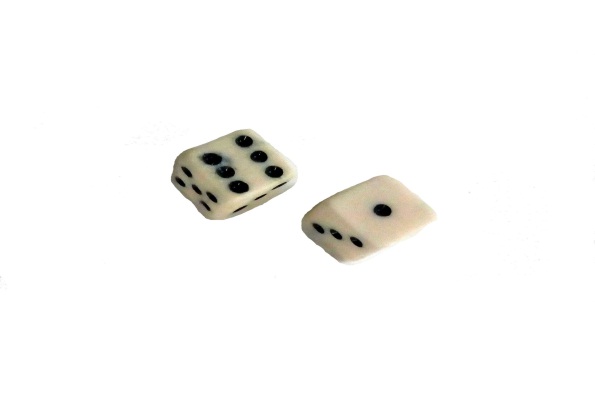 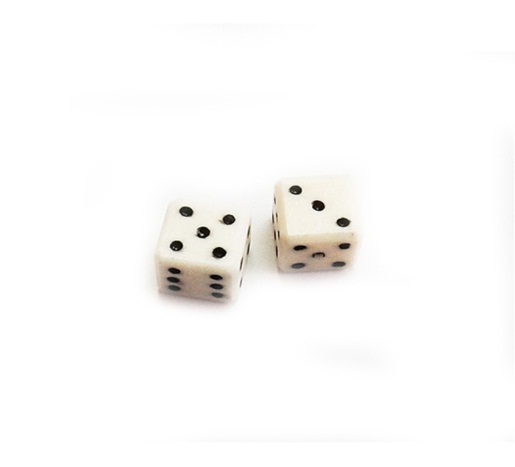 